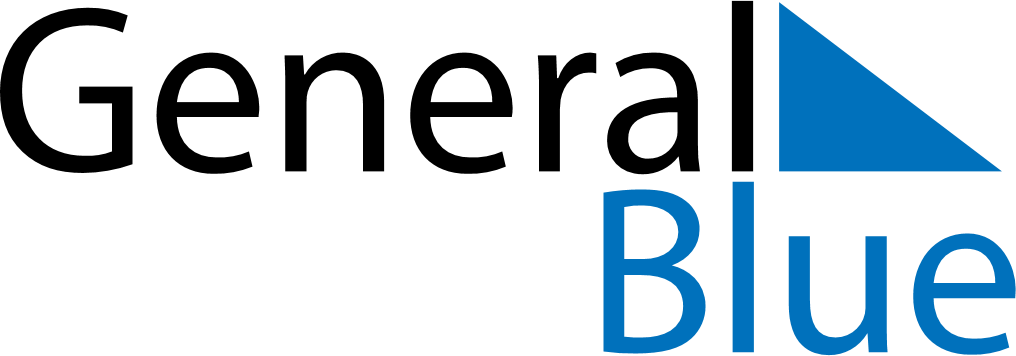 December 2024December 2024December 2024December 2024ArmeniaArmeniaArmeniaSundayMondayTuesdayWednesdayThursdayFridayFridaySaturday12345667Earthquake Remembrance Day8910111213131415161718192020212223242526272728293031New Year’s Eve